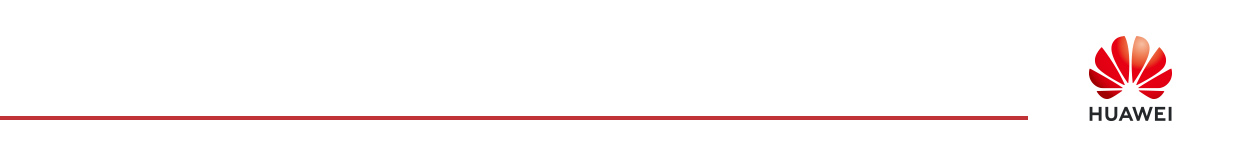 Semillas para el Futuro 2022 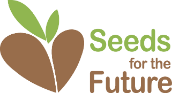 ¡Bienvenido a la experiencia #SeedsForTheFutureHuawei! A continuación, vas a encontrar información de utilidad sobre los próximos pasos para disfrutar de una semana única.Una introducción a Semillas para el Futuro 2022Durante el programa, los estudiantes podrán:Conocer la historia y los desarrollos tecnológicos de Huawei, incluidas visitas y recorridos virtuales de las salas de exposiciones de Huawei, campus y tiendasRecibir entrenamientos sobre tecnologías clave que incluyen 5G, nube, informática y IA.Escuchar a expertos de Huawei, quienes compartirán sus perspectivas sobre una amplia gama de temas, desde ciberseguridad hasta transformación digital.Descubrir los hábitos de expertos de Huawei que se desempeñan en distintas regiones del mundo, aprender a trabajar en un ambiente intercultural y entender el modo de liderazgo estratégico.Visita en vivo a la sala de exhibición de tecnología, participación en el proyecto grupal "Tech4Good" e intercambios culturales con colegas destacados.Q&A SFF 2022¿De qué se trata la experiencia?Se trata de una semana de exclusivos workshops exclusivos que te permitirán capacitarte en materia de telecomunicaciones: una capacitación de 8 días: 15 horas de sesión de transmisión en vivo obligatoria + 3 horas de cursos pregrabados obligatorios en iLearningX + proyecto grupal "Tech4Good". Incluirá las siguientes actividades:El programa en línea es 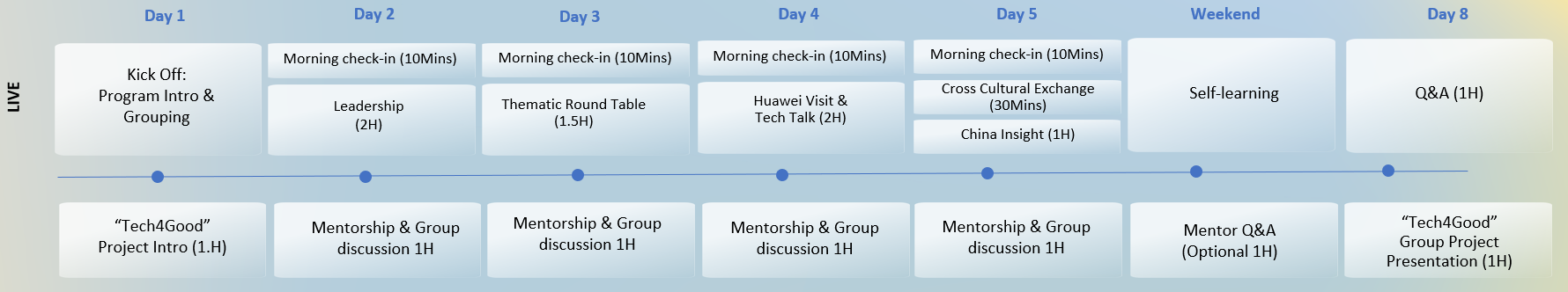 PROGRAMA ONLINE (live streamed sessions): Se requiere que los participantes asistan a todos los cursos de transmisión en vivo todos los días, que cubrirán varios temas.CURSOS MANDATORIOS: Los participantes deben terminar 3 cursos pregrabados obligatorios en la plataforma iLearningX y obtener puntajes totales de 60 sobre 100 para cada curso. La fecha límite será el día 8, a las 23:59 p. m. hora local.Haga clic aquí para verlos: https://ilearningx.huawei.com/portal/subportal/SeedsfortheFuture_PR/182?tab_name=185PROYECTO DE GRUPO “TEHC4GOOD”: Tendremos alrededor de 5 a 10 estudiantes por grupo formado el Día 1. Se requiere que cada grupo estudie y discuta durante el programa sobre "cómo aprovechar la tecnología para abordar problemas sociales y/o ambientales" y producir una presentación grupal final el Día 8. Nuestro entrenador compartirá el contacto y brindará orientación de 1 hora todos los días en el programa.También proporcionaremos un taller en línea mensual y el equipo ganador de la clase recibirá 1 mes de capacitación antes de la competencia.CURSOS ELECTIVOS: Hay diversos temas de cursos electivos proporcionados en iLearningX para que los participantes exploren, que incluyen:Descubriendo Huawei: Quién es Huawei, visita virtual al campus y la tienda insignia de HuaweiTemas en agenda:Relacionadas con las TIC: IoT, hogar inteligente, seguridad cibernética, comercio digital, ciudad inteligente, datos y tendencias de la industria.Negocios: comercio y globalización, negocios sostenibles y responsablesLiderazgo: habilidades de liderazgo, gestión intercultural y liderazgo estratégicoPerspectivas: políticas macroeconómicas, semiconductores, aeroespacial, visión 3DChina tradicional y moderna: Artes de materiales chinos, Un bocado de China, Secretos de la Ciudad Prohibida, ópera Kunqu, etcétera. ¿Cuáles son los contenidos de cada actividad?Los ejes temáticos de cada curso podrás encontrarlos aquí.¿Qué actividades son obligatorias?El PROGRAMA ONLINE (live streamed sessions), los CURSOS MANDATORIOS y el CURSO ELECTIVO son obligatorios. Y deben realizarse y completarse entre el día 1 y 8 de la agenda.¿Cómo se accede a esas actividades?Programa online (live streamed sessions): podrás acceder a través del link que te compartiremos durante la próxima semana.Cursos obligatorios: podrás acceder a través de tu usuario y contraseña de iLearningX con el que ya te registraste.Cursos electivos: podrás acceder a través de tu usuario y contraseña de iLearningX con el que ya te registraste.¿Cómo graduarse de Semillas para el Futuro 2020?Para el programa online (live streamed sessions):  debe asistir a tiempo y asistir a todas las sesiones (de lunes a viernes). Completar todos los cursos mandatorios y uno de los cursos electivos.En el caso de los cursos mandatorios, se debe aprobar los exámenes después de cada curso.Si completa todos los requisitos antes de que comience la sesión de preguntas y respuestas el viernes, obtendrá la certificación del programa Seeds for the Future.Diariamente, la plataforma le informará automáticamente el rendimiento del estudiante a Huawei. La plataforma arroja datos de asistencia y de exámenes de los estudiantes. Sugerimos que aprovechen la oportunidad.¿Cuáles son los términos y condiciones de la participación?En el caso de que no puedas asistir a alguna de las jornadas del PROGRAMA ONLINE (live streamed sessions): deberás avisarlo al momento del aviso de que calificaste para que te podamos reprogramar la actividad y no te pierdas de nada. ¿Qué se debe tener en consideración para la semana de cursos?Será necesario que uses la misma casilla de mail para todo el programa. Una vez que hayas registrado un mail en la plataforma de iLearningX, la misma no podrá modificarse.Consideraciones técnicas:Para todas las actividades vinculadas a los workshops deberás conectarte desde una computadora. Dadas las especificidades técnicas de la plataforma, no podrás realizar las actividades a través del celular.Otras posibilidadesSe alienta a todos los participantes y relaciones públicas de Seeds a unirse al grupo de ex alumnos de Huawei Seeds for the Future en LinkedIn (haga clic en el enlace: https://www.linkedin.com/groups/6787709/. El grupo de LinkedIn está administrado por el equipo de RSE de la sede central de Huawei y tiene como objetivo construir una relación a largo plazo con los ex alumnos de Seeds, incluso después del programa. Se alienta a los gerentes de relaciones públicas a interactuar con los participantes en esta plataformaEn este grupo se compartirán webinars, artículos y podcasts, entre otros contenidos interactivos. La idea es que Semillas sea el puntapié para que formen vínculos sólidos, que les sumen en su desarrollo.Link de acceso: https://www.linkedin.com/groups/6787709/*No será obligatoria la participación en este espacio.Requisitos de inscripción Un currículum con una transcripción o los documentos correspondientes, que prueban los registros académicos del candidato.Un video personal de hasta 3 minutos o una carta de motivación de entre 400 y 600 palabras que refleje un conocimiento de los conceptos básicos de las TIC, interés en China y entusiasmo por aprender (una mente abierta)Criterios de SelecciónEstudiantes universitarios/graduados de las mejores universidades con excelentes expedientes académicos, gran interés en la industria de las TIC, el espíritu empresarial y China, y gran entusiasmo por aprenderGPA 3.0 o superior, o clasificarse en el 30% superior de la facultadTener disposición para participar en proyectos grupales y competencias globalesTener buen dominio del idioma inglés